	OROSZI KÖZSÉG POLGÁRMESTERE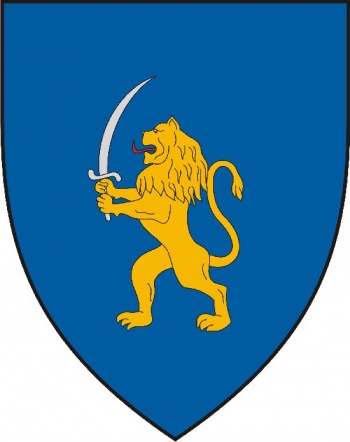 	8458, Oroszi, Szabadság u. 27.	e-mail: onkormanyzat@oroszi.hu__________________________________________________________________________________________M  E  G  H  Í  V  ÓOroszi Község Önkormányzatának Képviselő-testülete2016. szeptember 6-án (kedden) 1700 órai kezdettel nyilvános ülésttart, melyre meghívom.Az ülés helye: Oroszi Művelődési Ház 		          8458 Oroszi, Szabadság utca 27.       N A P I R E N DT á r g y :		Előadó:Az ülésen való megjelenésére feltétlen számítok. Esetleges távolmaradását kérem, szíveskedjen előre bejelenteni.O r o s z i , 2016. augusztus 31.	Dániel Ferenc	 polgármesterTörvényességi felhívás Oroszi Község Önkormányzata Képviselő-testülete által alkotott Oroszi község Helyi Építési Szabályzatáról és Szabályozási Tervéről szóló 6/2011. (V. 5.) önkormányzati rendeletreDániel FerencpolgármesterAz egészségügyi alapellátás körzeteiről szóló önkormányzati rendelet megalkotása, előkészítésDániel FerencpolgármesterSzociális célú tüzelőanyag vásárláshoz kapcsolódó kiegészítő támogatásra pályázat benyújtásaDániel FerencpolgármesterVegyes ügyek